NAPRAVI LIMUNADUPROUČI LIMUN. KAKVE JE BOJE? OPIPAJ GA I POMIRIŠI. ZAPIŠI OPAŽANJABOJA-----------------------------MIRIS---------------------------OPIP----------------------------ZAMOLI ODRASLU OSOBU NEKA PREREŽE LIMUN NAPOLAPROUČI GA. NACRTAJ KAKO LIMUN IZGLEDA IZNUTRA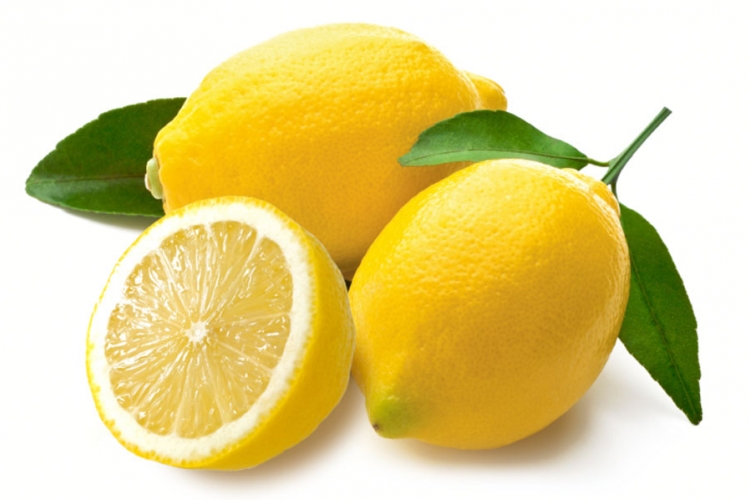 UZ POMOĆ ODRASLE OSOBE ISCIJEDI SOK IZ OBIJU POLOVICA LIMUNASOK ULIJ U ČAŠU. KUŠAJ VRLO MALO SOKAKAKVA JE OKUSA ČISTI LIMUNOV SOK ?OKUS LIMUNOVOG SOKA---------------------U ČAŠU DOLIJ OBIČNE VODE.PONOVNO KUŠAJ.KAKVA JE OKUSA LIMUNOV SOK RAZRIJEĐEN S VODOM ?OKUS RAZRIJEĐENOG SOKA-----------------------RAZRIJEĐENI SOK ZASLADI PO ŽELJI.NAPRAVIO SI LIMUNADUPONOVNO KUŠAJOKUS LIMUNADE---------------------------------SVJEŽA LIMUNADA JE IZVRSTAV I ZDRAV NAPITAK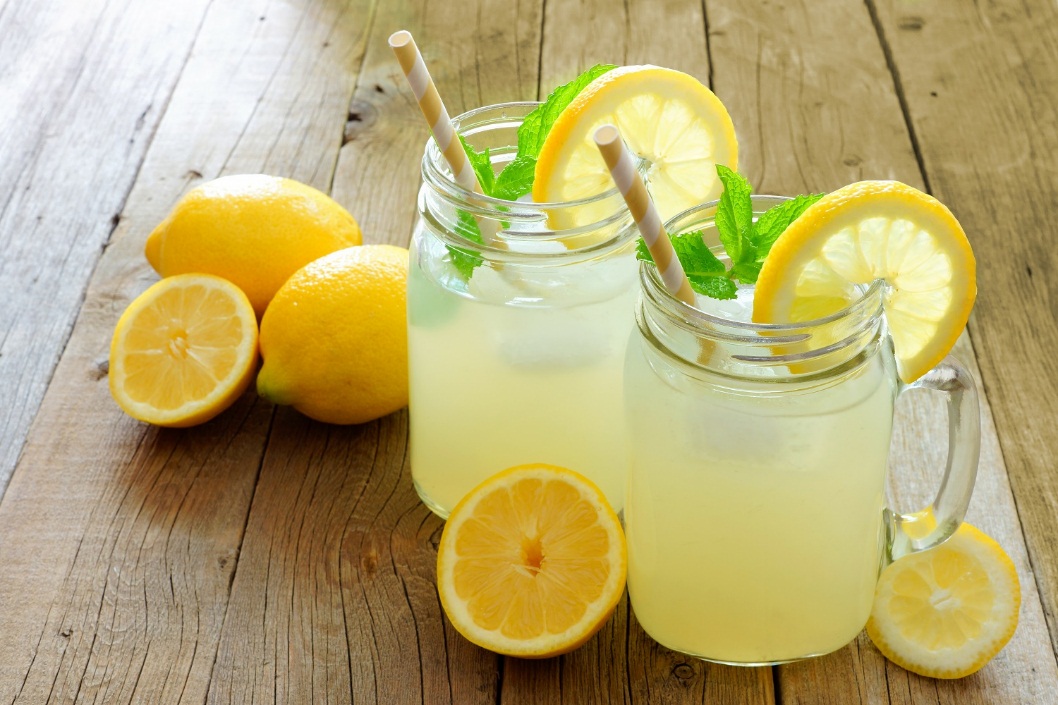 